Capitolato TecnicoREALIZZAZIONE DI N.2 INTERFACCE MECCANICHE A TENUTA DI LUCE CIASCUNA IN GRADO DI ALLOGGIARE N.4 SCHEDE SIPM DA UTILIZZARE PER I PANNELLI SCINTILLANTI  DEL PROGETTO “PORTALE MUONICO” E  N.1 COPERTURA A TENUTA DI LUCE PER IL SISTEMA MECCANICO CHE SARA’ REALIZZATO PER PERMETTERE MISURE DI TEST IN CONDIZIONI DI BUIO.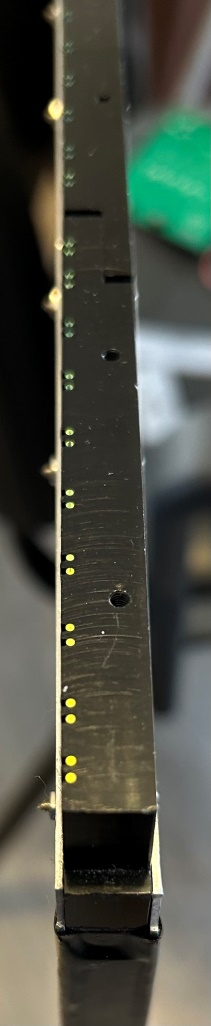 Rilievo dimensionale della parte terminale di un nostro  pannello realizzato con barre e fibre scintillanti opportunamente incastonate in guide meccaniche per trasportare la luce prodotta dai muoni su rivelatori SiPM piazzati alla fine di queste fibre (vedi foto A).  Realizzazione di un prototipo di parte del pannello scintillante (modello scala 1:1) in  modo da ricavare la posizione delle fibre ottiche con precisione micrometrica e da utilizzare come calibro campione durante lo sviluppo del progetto.Foto “A” dettaglio pannello con fibre ottiche.Realizzazione di una parte meccanica in grado di alloggiare in una sede opportuna a tenuta di luce quattro schede SiPM 1-2-3-4 (nella foto B è riportata una delle 4 schede).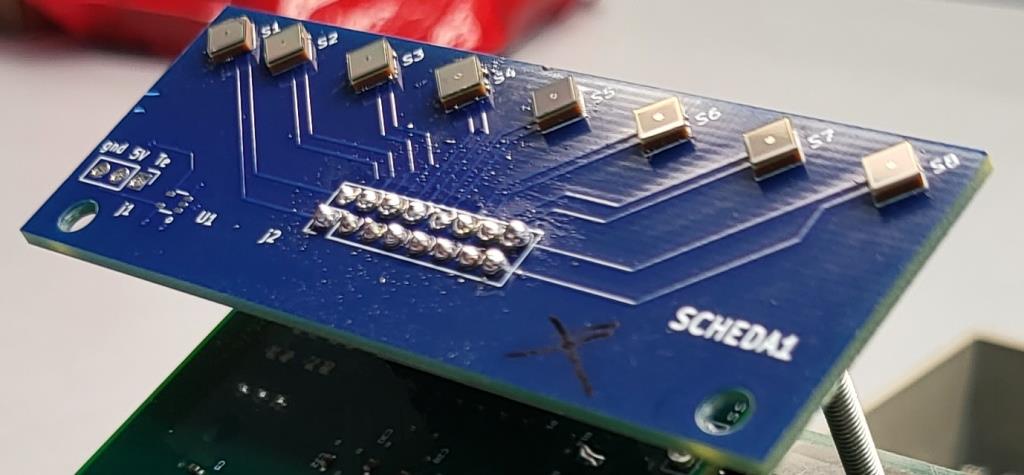 Foto “B” SCHEDA SiPM 1Una volta realizzato il prototipo di alloggiamento delle 4 schede,  realizzare due interfacce meccaniche identiche necessarie  per l’assemblaggio di 2 serie di 4 schede in una posizione ben precisa del ns pannello scintillante (come da foto C). Le due interfacce oltre ad assicurare il posizionamento micrometrico delle 4 schede SiPM  devono garantire  una perfetta tenuta di luce in tutte le direzioni.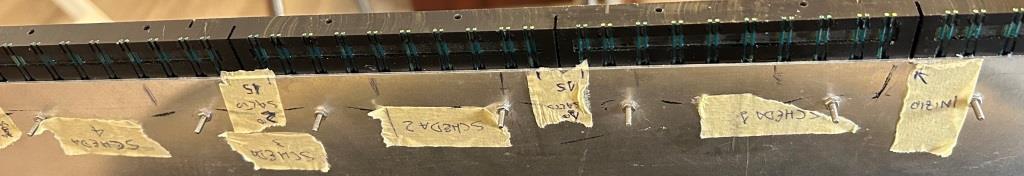 Foto “C” zona funzionale del pannello.Realizzazione di un prototipo capace di contenere solo la scheda SiPM  n.1 che assemblata nella posizione funzionale del  ns  pannello scintillante dovrà garantire una perfetta tenuta di luce da tutte le direzioni e la perfetta coincidenza tra le coppie di fibre ottiche incassate nel pannello scintillante e la corrispondente area sensibile degli 8 SiPM della scheda 1 (vedi foto “D”).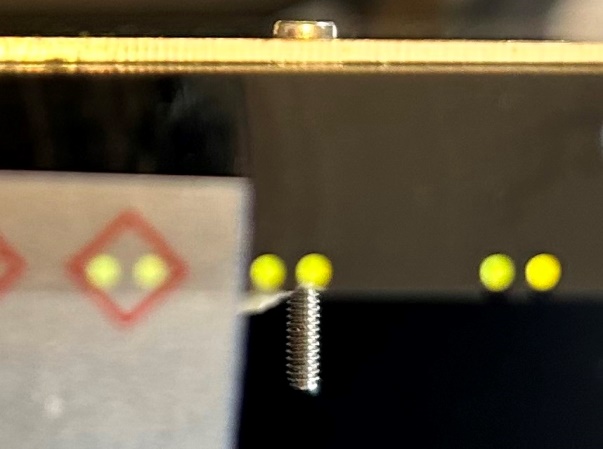 Foto “D” particolare dimostrativo di come le coppie di fibre devono coincidere perfettamente all’interno della zona sensibile di ciascun SiPM (zona rossa).Verificata la funzionalità e la giusta collocazione con precisione micrometrica delle schede,  si realizzano le due interfacce, ciascuna delle quali dovrà contenere le 4 schede SiPM, nel rispetto assoluto dei parametri suddetti.Le due interfacce  oltre a garantire quanto sopra detto dovranno essere munite di appositi supporti esterni  per  l’ancoraggio  ed  il supporto di schede elettroniche di ns fornitura (vedi foto “E”).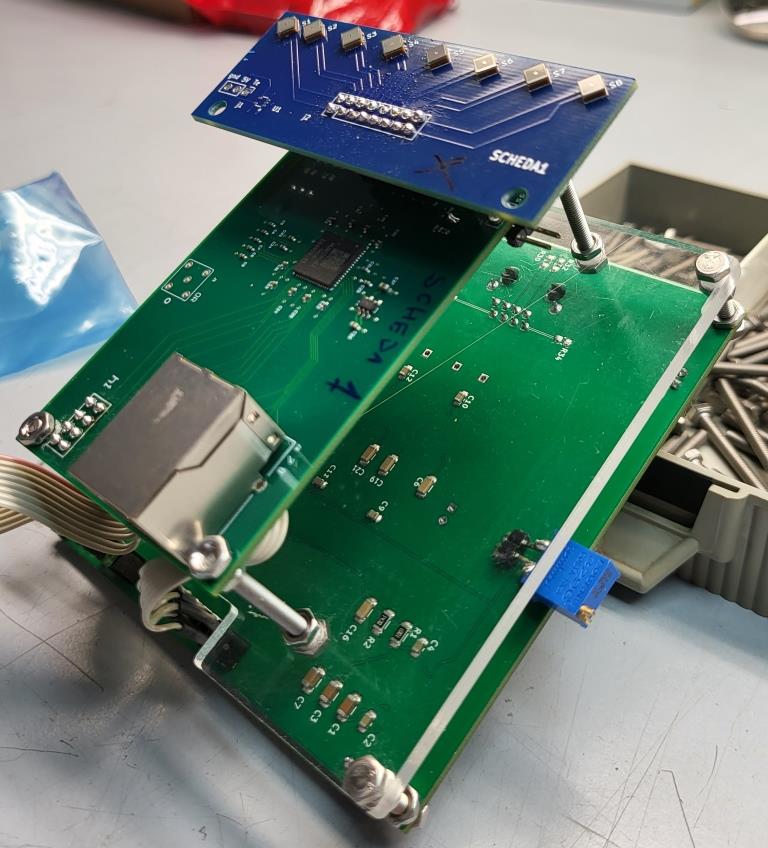 Foto “E” La foto mostra una delle schede SiPM  connessa a due schede elettroniche di Front-End (FE). Sia nella prima scheda di FE che nella seconda scheda di FE ci sono dei connettori RJ45 che provvedono alla connessione con l’elettronica di Back-End. I cavi di collegamento dovranno essere sorretti da opportuni supporti da progettare e realizzare ad” hoc”.Realizzazione di  una copertura del sistema meccanico così realizzato con le schede alloggiate all’interno in modo da poter effettuare test in condizioni di buio. La copertura seguirà fedelmente (in modo complementare) la forma delle interfacce, in modo tale che in un primo momento ciascun sistema meccanico potrà  funzionare in condizioni di buio e, successivamente,  rimuovendo la copertura  potrà essere montato  direttamente sul pannello formato dalle barre e dalle fibre scintillanti. 